ПЛАН 
по устранению недостатков, выявленных в ходе независимой оценки качества условий оказания услугМКОУ «СОШ с. Тауйск»
(наименование организации) 
на 2022 годНезависимая оценка - 82,82 баллов в 2021 году Недостатки, выявленные в ходе независимой оценки качества условий оказания услуг организациейНаименование мероприятия по устранению недостатков, выявленных в ходе независимой оценки качества условий оказания услуг организациейПлановый срок реализации мероприятияОтветственный исполнитель (с указанием фамилии, имени, отчества и должности)Сведения о ходе реализации мероприятияСведения о ходе реализации мероприятияНедостатки, выявленные в ходе независимой оценки качества условий оказания услуг организациейНаименование мероприятия по устранению недостатков, выявленных в ходе независимой оценки качества условий оказания услуг организациейПлановый срок реализации мероприятияОтветственный исполнитель (с указанием фамилии, имени, отчества и должности)реализованные меры по устранению выявленных недостатковфактический срок реализацииI. Открытость и доступность информации об организацииI. Открытость и доступность информации об организацииI. Открытость и доступность информации об организацииI. Открытость и доступность информации об организацииI. Открытость и доступность информации об организацииI. Открытость и доступность информации об организацииСоответствие информации о деятельности организации социальной сферы, размещенной на общедоступных информационных ресурсах, ее содержанию и порядку (форме), установленным законодательными и иными нормативными правовыми актами Российской Федерации, 27,9 Привести в соответствие с нормативно-правовыми актами стенды образовательной организацииПоддерживать актуальность информации об образовательной организации на официальном сайте школыПроведение мониторинга  сайта школы по вопросу открытости и доступностиинформации и её соответствия действующему законодательству.регулярноГлуховская Елена Валерьевна, учитель-логопед    В разделе «Независимая оценка качества условий оказания услуг» размещены план и отчет по итогам НОК в 2021 годуНаличие на официальном сайте образовательной организации информации о дистанционных способах обратной связи и взаимодействия с получателями услуг и их функционирование – 30.Поддерживать актуальность информации об образовательной организации на официальном сайте школыОбновление информации каждые 10 днейинформация обновляется регулярноГлуховская Елена Валерьевна, учитель-логопедПоддерживается актуальность информации об образовательной организации на официальном сайте информация обновляется регулярноДоля получателей услуг, удовлетворенных открытостью, полнотой и доступностью информации о деятельности организации социальной сферы,(значимость показателя 40%),баллы 38,8Усилить  работу по популяризации официального сайта bus.gov.ru на официальном сайте образовательной организации, разместив на официальном сайте: в разделе 'Независимая оценка качества условий оказания услуг' планов и отчетов по итогам НОК в 2021 годурегулярноГлуховская Елена Валерьевна, учитель-логопедОбщий балл – 96,7II. Комфортность условий осуществления образовательной деятельностиII. Комфортность условий осуществления образовательной деятельностиII. Комфортность условий осуществления образовательной деятельностиII. Комфортность условий осуществления образовательной деятельностиII. Комфортность условий осуществления образовательной деятельностиII. Комфортность условий осуществления образовательной деятельностиДоля получателей услуг удовлетворенных комфортностью предоставления услуг организацией социальной сферы,(значимость показателя 50%),баллы 48Обеспечение организации комфортныхусловий для предоставления услуг:- оборудование комфортной зоны ожидания в коридоре;- наличие навигации внутри помещения До. 28.02.2022Шаталова Оксана Юрьевна, завхозОбеспечение в организации социальной сферы комфортных условий предоставления услуг,(значимость показателя 50%),баллы 40Обеспечение организации комфортныхусловий для предоставления услуг:- оборудование комфортной зоны ожидания в коридоре;- наличие навигации внутри помещения До. 28.02.2022Шаталова Оксана Юрьевна, завхозОбщий балл - 88III. Доступность образовательной деятельности для инвалидовIII. Доступность образовательной деятельности для инвалидовIII. Доступность образовательной деятельности для инвалидовIII. Доступность образовательной деятельности для инвалидовIII. Доступность образовательной деятельности для инвалидовIII. Доступность образовательной деятельности для инвалидовДоля получателей услуг, удовлетворенных доступностью услуг для инвалидов,(значимость показателя 30%),баллы 15Организация и проведение мониторинга удовлетворённости участников образова-тельного процесса.01.04.2022Директор, Валуйский Александр КузьмичОбеспечение в организации социальной сферы условий доступности, позволяющих инвалидам получать услуги наравне с другими,(значимость показателя 40%),баллы 16Организация предоставления услуги в дистанционном режиме или на дому.регулярноДиректор, Валуйский Александр КузьмичОфициальный сайт  в сети Интернет  оборудован альтернативной версии для инвалидов по зрениюОборудование помещений организации социальной сферы и прилегающей к ней территории с учетом доступности для инвалидов,(значимость показателя 30%),баллы 0Выделенние стоянок для автотранспортных средств инвалидов;Адаптирование поручней, расширенных дверных проемов; специально оборудованных санитарно-гигиенических помещенийПри наличии финансированияПри реконструкции зданияШаталова Оксана Юрьевна, завхозФинансирование не выделялосьОбщий балл - 31IV. Доброжелательность, вежливость работников организации IV. Доброжелательность, вежливость работников организации IV. Доброжелательность, вежливость работников организации IV. Доброжелательность, вежливость работников организации IV. Доброжелательность, вежливость работников организации IV. Доброжелательность, вежливость работников организации Доля получателей услуг, удовлетворенных доброжелательностью, вежливостью работников организации социальной сферы, обеспечивающих первичный контакт и информирование получателя услуги при непосредственном обращении в организацию социальной сферы,(значимость показателя 40%),баллы 40Продолжить организацию обучения работников доброжелательному и вежливому общению с получателями услугпри их непосредственном обращенииОрганизация и проведениесеминаров с работниками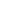 по вопросам соблюдения общихпринципов профессиональной этикирегулярноЗамдиректора по УВР, Снежинская Татьяна НиколаевнаДоля получателей услуг, удовлетворенных доброжелательностью, вежливостью работников организации социальной сферы, обеспечивающих непосредственное оказание услуги при обращении в организацию социальной сферы,(значимость показателя 40%),баллы 38,4Организация и проведение мониторинга удовлетворённости участников образова-тельного процесса.Постоянно Замдиректора по УВР, Снежинская Татьяна НиколаевнаДоля получателей услуг, удовлетворенных доброжелательностью, вежливостью работников организации социальной сферы при использовании дистанционных форм взаимодействия,(значимость показателя 20%),баллы 20 Продолжить организацию обучения работников доброжелательному и вежливому общению с получателями услугпри использовании дистанционных форм взаимодействия (по телефону, по электронной почте, с помощьюэлектронных сервисов)регулярноЗамдиректора по УВР, Снежинская Татьяна НиколаевнаОбщий балл – 98,4V. Удовлетворенность условиями осуществления образовательной деятельностиV. Удовлетворенность условиями осуществления образовательной деятельностиV. Удовлетворенность условиями осуществления образовательной деятельностиV. Удовлетворенность условиями осуществления образовательной деятельностиV. Удовлетворенность условиями осуществления образовательной деятельностиV. Удовлетворенность условиями осуществления образовательной деятельностиДоля получателей услуг, удовлетворенных организационными условиями предоставления услуг,(значимость показателя 20%),баллы 20Повышение престижа школы через:-повышение квалификации педагогического коллектива;-организация открытых мероприятий для родительской общественности;- участие в различных смотрах, конкурсах; Размещение информации о МКОУ наофициальном сайтеЗамдиректора по УВР, Снежинская Татьяна НиколаевнаДоля получателей услуг, которые готовы рекомендовать организацию социальной сферы родственникам и знакомым (могли бы ее рекомендовать, если бы была возможность выбора организации социальной сферы),(значимость показателя 30%),баллы 30Замдиректора по УВР, Снежинская Татьяна НиколаевнаДоля получателей услуг, удовлетворенных в целом условиями оказания услуг в организации социальной сферы,(значимость показателя 50%),баллы 50Реализация мероприятий поинформированию участниковобразовательного процесса о спектрепредоставляемых образовательных услуг иих качестве.Использование методовмониторинга и анкетированияЗамдиректора по УВР, Снежинская Татьяна НиколаевнаОбщий балл - 100